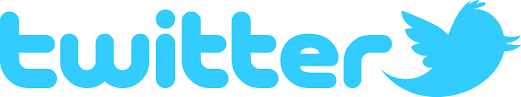 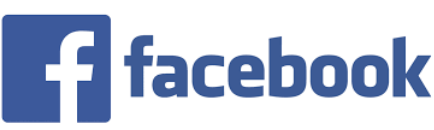 VEUILLEZ UTILISER LES MESSAGES SUIVANTS POUR AIDER À FAIRE LA PROMOTION DU FONDS POUR UNE ÉCONOMIE À FAIBLES ÉMISSIONS DE CARBONE /PLEASE USE these social media posts to help promote the low carbon economy fund PUBLICATIONS SUR LES MÉDIAS SOCIAUX /SOCIAL MEDIA ROLL-OUT Thématique /ThemeContenu/Content(Français/English)Photo ou élément visuel * les documents sont disponibles dans la section « Modèles des éléments graphiques » /Photo or visual * files are available in the “Graphics templates” sectionEmplois/JobsLe Fonds pour une économie à faibles émissions de carbone du GC, aide le/la/l’ #[nom du bénéficiaire] à lancer des programmes pour aider les entreprises à créer de bons emplois pour la classe moyenne et des collectivités propres et saines à l’échelle du pays. #[recipient’s name] is launching programs to help businesses create good middle-class jobs and make communities across the country cleaner and healthier thanks to funding from the Government of Canada’s #LowCarbon Economy Fund.Image de marque du Fonds / LCEF Branding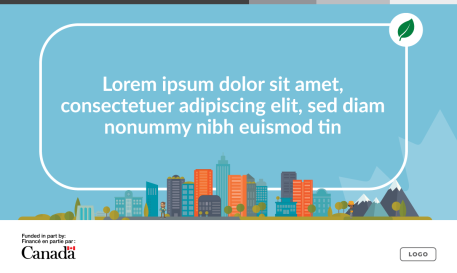 Entreprises / BusinessesLe Fonds pour une économie à faibles émissions de carbone du gouvernement du Canada offre [xx] $ à/au #[nom du bénéficiaire] pour créer des programmes qui aideront les entreprises à adopter des technologies moins polluantes! The Government of Canada’s #LowCarbon Economy Fund investment of $[xx] helps #[recipient’s name] create programs for businesses that want to switch to technologies that pollute less!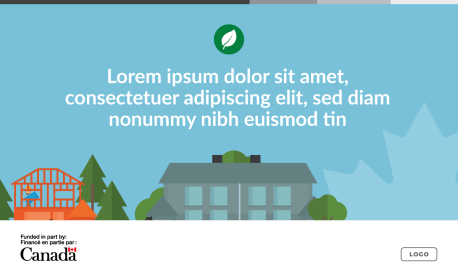 Croissance propre / Clean growthLe/La/L’ #[nom du bénéficiaire] assurera la #CroissancePropre, favorisera l’innovation et réduira son empreinte carbone grâce à l’investissement du Fonds pour une économie à faibles émissions de carbone du gouvernement du Canada. #[recipient’s name] will deliver #CleanGrowth, encourage innovation and reduce its carbon footprint, thanks to the Government of Canada’s #LowCarbon Economy Fund investment. 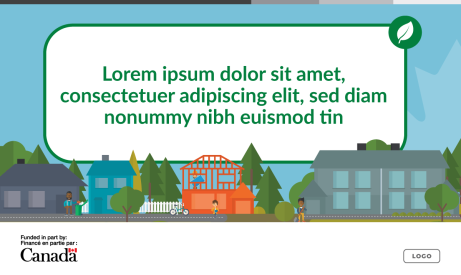 Efficacité énergétique / Energy efficiencyLe Fonds pour une économie à faibles émissions de carbone aide le/la/l’ #[nom du bénéficiaire] à créer des programmes d’#EfficacitéÉnergétique pour réduire les factures d’énergie des foyers et lutter contre les #ChangementsClimatiques! The #LowCarbon Economy Fund investment allows #[recipient’s name] to create new programs that improve #EnergyEfficiency in homes. Our goal is to bring down the cost of energy bills and fight #ClimateChange!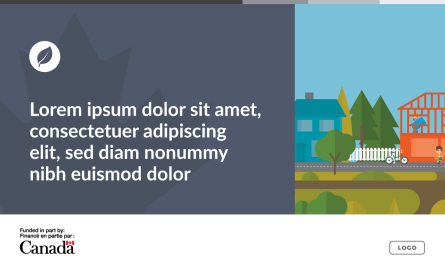 Réduction des dépenses dans les villes / Save money in citiesLe Fonds pour une économie à faibles émissions de carbone du gouvernement du Canada investit [xx] $ pour rendre les bâtiments plus efficaces et aider les résidents du/de l’ #[nom de la ville] à économiser et à lutter contre les #ChangementsClimatiques. The Government of Canada’s #LowCarbon Economy Fund investment of $[xx] will make buildings more efficient and help the people of #[city name] save money and tackle #ClimateChange 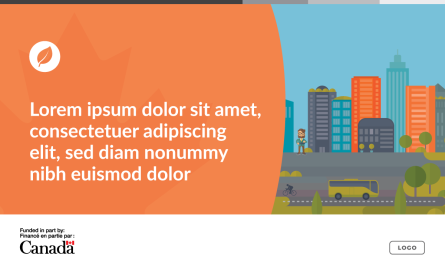 Agriculture/ AgricultureGrâce au Fonds pour une économie à faibles émissions de carbone du gouvernement du Canada, nous investissons dans des projets d’#agriculture pour aider les entreprises à réduire leur #EmpreinteCarbone et à profiter des nouvelles technologies. We are investing in #agriculture projects to help businesses reduce their #CarbonFootprint and take advantage of new technologies thanks to an investment from the Government of Canada’s #LowCarbon Economy Fund. 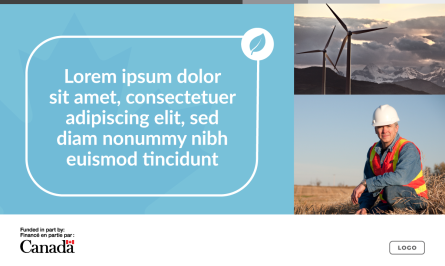 Secteur forestier / ForestryLe Fonds pour une économie à faibles émissions de carbone du GC aidera le/la/l’ #[nom du bénéficiaire] à investir dans des projets de foresterie et à saisir des occasions en matière de #TechPropre pour le stockage du carbone et la lutte contre les #ChangementsClimatiques!Canada’s #LowCarbon Economy Fund investment in #[recipient’s name] will support forestry projects and take advantage of #CleanTechnologies opportunities for carbon storage to fight #ClimateChange!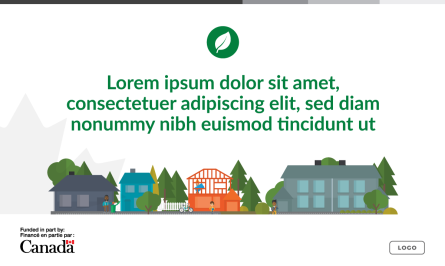 Thématique/ ThemeContenu/Content(Français/English)Photo ou élément visuel * 
les fichiers sont disponibles dans la section « Modèles des éléments graphiques » /Photo or visual * 
files are available in the “Graphics templates” section / Emplois/JobsBonne nouvelle! Grâce à l’investissement de [xx] $ du Fonds pour une économie à faibles émissions de carbone du gouvernement du Canada, le/la/l’ [nom du bénéficiaire] lance des programmes qui aideront les entreprises à créer de bons emplois pour la classe moyenne et des collectivités propres et saines dans l’ensemble du pays.Great news! Thanks to the Government of Canada’s $[xx] investment from the Low Carbon Economy Fund, [recipient’s name] is launching programs to help businesses create good middle-class jobs and makes communities across the country cleaner and healthier. Image de marque du Fonds / LCEF Branding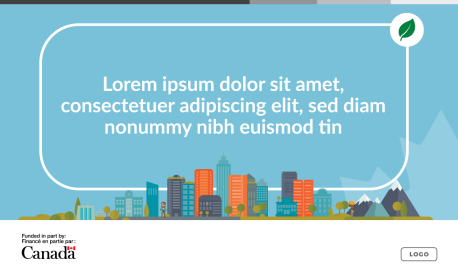 Entreprises/ BusinessesLa croissance de notre économie et la protection de notre environnement sont des priorités! Le financement de l’/du [nom du bénéficiaire] aide à créer de nouveaux programmes appuyés par le Fonds pour une économie à faibles émissions de carbone afin de lutter contre les changements climatiques. L’investissement de [xx] $ aidera le/la/l’[nom du bénéficiaire] à favoriser la croissance économique propre et l’innovation ainsi qu’à réduire la pollution par le carbone.Growing our economy and protecting the environment are both priorities! The Low Carbon Economy Fund invests in [recipient’s name] to help create programs to fight climate change. The $[xx] investment will help [recipient’s name] develop clean economic growth, encourage innovation and reduce carbon pollution. Croissance propre / Clean growthLe Canada et le/la/l’[nom du bénéficiaire] ont annoncé de nouveaux programmes visant à réduire l’empreinte carbone et le développement d’énergie durable. Ce nouvel investissement de [xx] $ permettra de créer de bons emplois pour la classe moyenne et d’améliorer la qualité de vie de tous les Canadiens.Canada and [recipient’s name] announces new programs to reduce its carbon footprint and develop more sustainable energy power. This new $[xx] investment will create good middle-class jobs and improve the quality of life for all Canadians.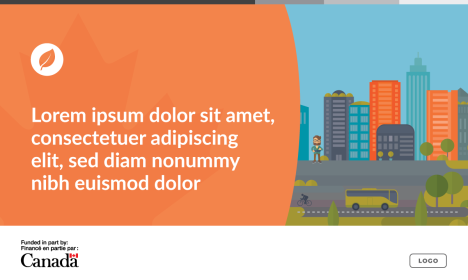 Efficacité énergétique et réduction des dépenses / Energy efficiency and save moneyL’investissement du Fonds pour une économie à faibles émissions de carbone aide le/la/l’ [nom du bénéficiaire] à mettre en œuvre des programmes visant à améliorer l’efficacité énergétique des foyers dans l’ensemble de son territoire. Notre but consiste à réduire les factures de chauffage et à lutter contre les changements climatiques! The Low Carbon Economy Fund investment allows [recipient’s name] to deliver programs that improve energy efficiency in homes across the province. Our goal is to bring down the cost of heating bills and fight climate change!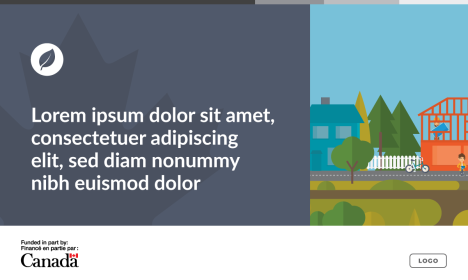 Agriculture/AgricultureGrâce au Fonds pour une économie à faibles émissions de carbone, le Canada et le/la/l’ [nom du bénéficiaire] investissent dans des projets agricoles qui aideront les producteurs à tirer profit des nouvelles technologies et à réduire leur empreinte carbone.Thanks to the Low Carbon Economy Fund, Canada and [recipient’s name] are investing in agriculture projects to enable farmers to take advantage of new technologies and reduce their carbon footprint.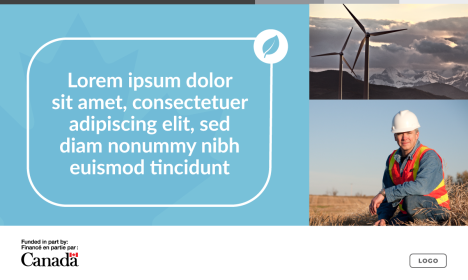 Secteur forestier / Forestry L’investissement du Fonds pour une économie à faibles émissions de carbone du Canada en/dans/auprès de [nom du bénéficiaire] favorisera des projets de foresterie et permettra de saisir des occasions en matière de technologies propres pour stocker le carbone et lutter contre les changements climatiques!Canada’s Low Carbon Economy Fund investment in [recipient’s name] will support forestry projects and take advantage of clean technologies opportunities for carbon storage to fight climate change!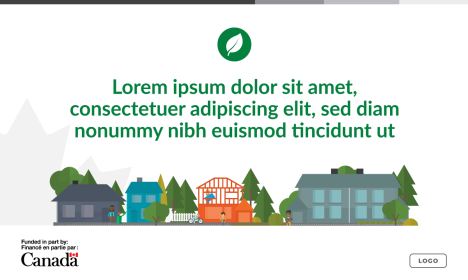 